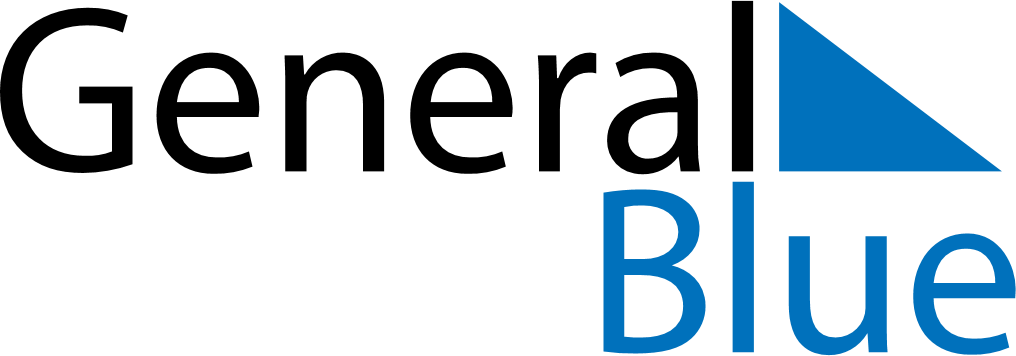 November 2028November 2028November 2028SloveniaSloveniaSUNMONTUEWEDTHUFRISAT1234Day of Remembrance for the Dead567891011St. Martin’s Day1213141516171819202122232425Rudolf Maister Day2627282930